2019年选调生公务员笔试前辅导通知为帮助今年选调生校级推荐人选在江苏省公务员笔试前更好地掌握相关知识内容和答题技巧，学校就业创业指导中心特邀请专业的公务员培训机构“华图教育”专家来我校集中为学生串讲笔试科目的答题要点，并现场发放讲义。请本院选调生推荐人选提前向实习单位请假，及时返校参加培训，原则上所有推荐人选均需参加，现场签到，特殊情况不能参加者需提前请假说明原因。另外，已报名参加外省选调生的同学和今年江苏省公务员考试的同学，以及非毕业班有意向参加公务员考试的同学也可以报名参加此次培训。请报名的同学在本周三（2月20日）晚上9点前填写《选调生（公务员）培训班报名》，二维码见下方
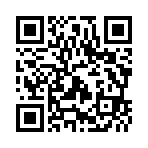 培训时间及安排：培训地点：首日在大学生活动中心217报告厅附件：培训班学员名单一临学工办2019年2月19日课程计划表（共计6天）课程计划表（共计6天）课程计划表（共计6天）课程计划表（共计6天）日期授课科目授课科目授课内容2月23日（周六）上午数资1.数量关系解题方法2.经济问题3.工程问题4.行程问题5.溶液问题2月23日（周六）下午数资1.几何问题2.资料分析统计术语3.速算方法4.常见题型的结论总结2月24日（周日）上午判断1.图形推理2.定义判断2月24日（周日）下午判断1.类比推理2.逻辑判断3月2日（周六）上午申论1.申论基础知识2.非写作各题型答题方法和例题讲解。3月2日（周六）下午申论写作题讲解，18年江苏省考A卷套题讲解3月3日（周日）上午言语1.主旨概括题2.意图判断题3.细节理解题3月3日（周日）下午言语1.逻辑填空题2.态度观点题3语句衔接题3月9日（周六）线下模考线下模考线下模考3月10日（周日）解析（线上解析）解析（线上解析）解析（线上解析）备注：每天具体上课时间：9：00-12：00；14：00-17：00备注：每天具体上课时间：9：00-12：00；14：00-17：00备注：每天具体上课时间：9：00-12：00；14：00-17：00备注：每天具体上课时间：9：00-12：00；14：00-17：00